TISZAVASVÁRI VÁROS ÖNKORMÁNYZATAKÉPVISELŐ-TESTÜLETÉNEK37/2017. (II.15.) Kt. számúhatározataA Kornisné Központ által működtetett bentlakásos ellátások vonatkozásában benyújtott végleges engedély iránti kérelem visszavonásárólTiszavasvári Város Önkormányzata Képviselő-testülete „A Kornisné Központ által működtetett bentlakásos ellátások vonatkozásában benyújtott végleges engedély iránti kérelem visszavonásáról” szóló előterjesztéssel kapcsolatban az alábbi döntést hozza:I.1. A Tiszavasvári Város Önkormányzata fenntartásában lévő Kornisné Liptay Elza Szociális és Gyermekjóléti Központ (a továbbiakban: Kornisné Központ) 4440 Tiszavasvári, Vasvári Pál u. 87. sz. alatti intézmény által biztosított idős, demens és fogyatékos személyek részére nyújtott bentlakásos ellátás kapcsán - a fenntartó képviseletében, a polgármester által „A szociális otthon végleges engedélyéről” szóló 294/2016. (XI.24.) Kt. számú határozat alapján benyújtott, valamint „A szociális otthon ideiglenes engedély iránti kérelméről, valamint a végleges engedély iránti kérelem módosításáról” szóló 329/2016. (XII.22) Kt. számú határozattal és „A szociális otthon végleges engedélyének az ellátotti létszám vonatkozásában történő kiegészítéséről” szóló 10/2017. (I.26) Kt. számú határozattal módosított -, végleges működési engedély iránti kérelem visszavonásáról dönt.Határidő: azonnal	Felelős: Dr. Fülöp Erik polgármesterII.1. A jelen határozat 1. mellékletét képező tartalommal a Kornisné Központ intézményvezetője által készített intézkedési tervet elfogadja.Határidő: azonnal	Felelős: Dr. Fülöp Erik polgármesterII.2. Felhívja Nácsáné dr. Kalán Esztert, mint a Kornisné Központ intézményvezetőjét, hogy a végleges engedélyezési eljárás iránti kérelem benyújtásához szükséges dokumentációt (szakmai program, házirend, szervezeti és működési szabályzat stb…) készítse elő a soron következő testületi ülésre.          Határidő: esedékességkor,	Felelős: Dr. Fülöp Erik polgármester          jelen pontban foglaltak figyelembe vételévelII. 1. Felhívja a polgármestert, hogy a Kornisné Központ 4440 Tiszavasvári, Vasvári Pál u. 87. sz. alatti intézmény által biztosított idős, demens és fogyatékos személyek részére nyújtott bentlakásos ellátás vonatkozásában az ideiglenes engedély megszerzése érdekében az II.1. pontban elfogadott, jelen határozat 1. mellékletét képező intézkedési tervet nyújtsa be a Szabolcs-Szatmár-Bereg Megyei Kormányhivatalhoz, mint engedélyező hatósághoz.Határidő: azonnal	Felelős: Dr. Fülöp Erik polgármesterII.2. Felhívja a polgármestert, hogy a Kornisné Központ 4440 Tiszavasvári, Vasvári Pál u. 87. sz. alatti intézmény által biztosított idős, demens és fogyatékos személyek részére nyújtott bentlakásos ellátás vonatkozásában a végleges engedély megszerzése érdekében a végleges engedély kérelem benyújtásáról az ideiglenes bejegyzésről szóló, jogerős működési engedély megszerzését, valamint a jelen határozat III. pontjában foglalt végleges engedély benyújtásához szükséges dokumentáció testület általi elfogadását követően haladéktalanul, de legkésőbb egy hónapon belül gondoskodjon.          Határidő: esedékességkor	Felelős: Dr. Fülöp Erik polgármester          jelen pontban foglaltak figyelembe vételével     Dr. Fülöp Erik	 				Badics Ildikó	       polgármester					      jegyző1.melléklet „A Kornisné Központ által működtetett bentlakásos ellátások vonatkozásában benyújtott végleges engedély iránti kérelem visszavonásáról” szóló 37/2017. (II.15.) Kt. számú határozathoz”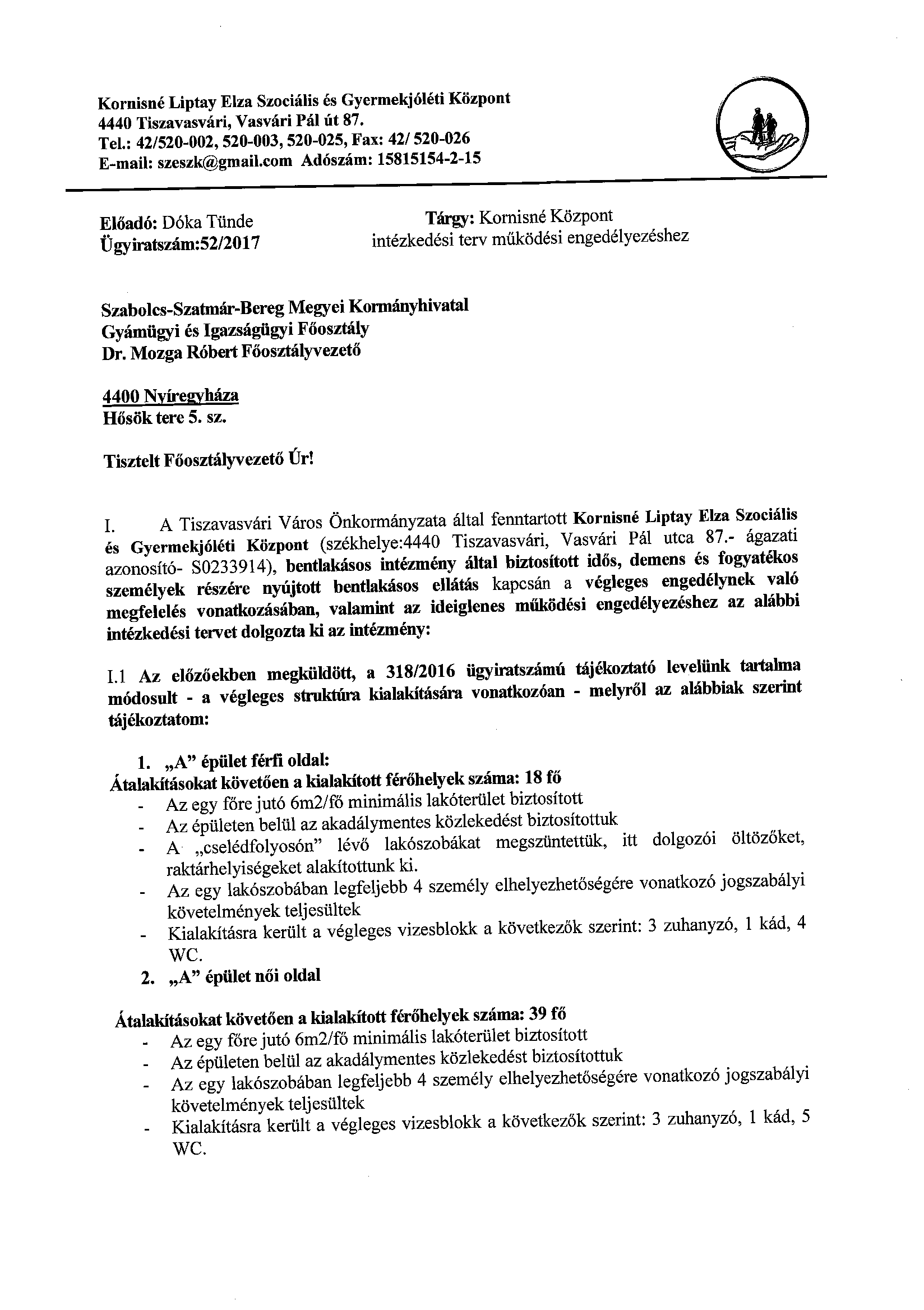 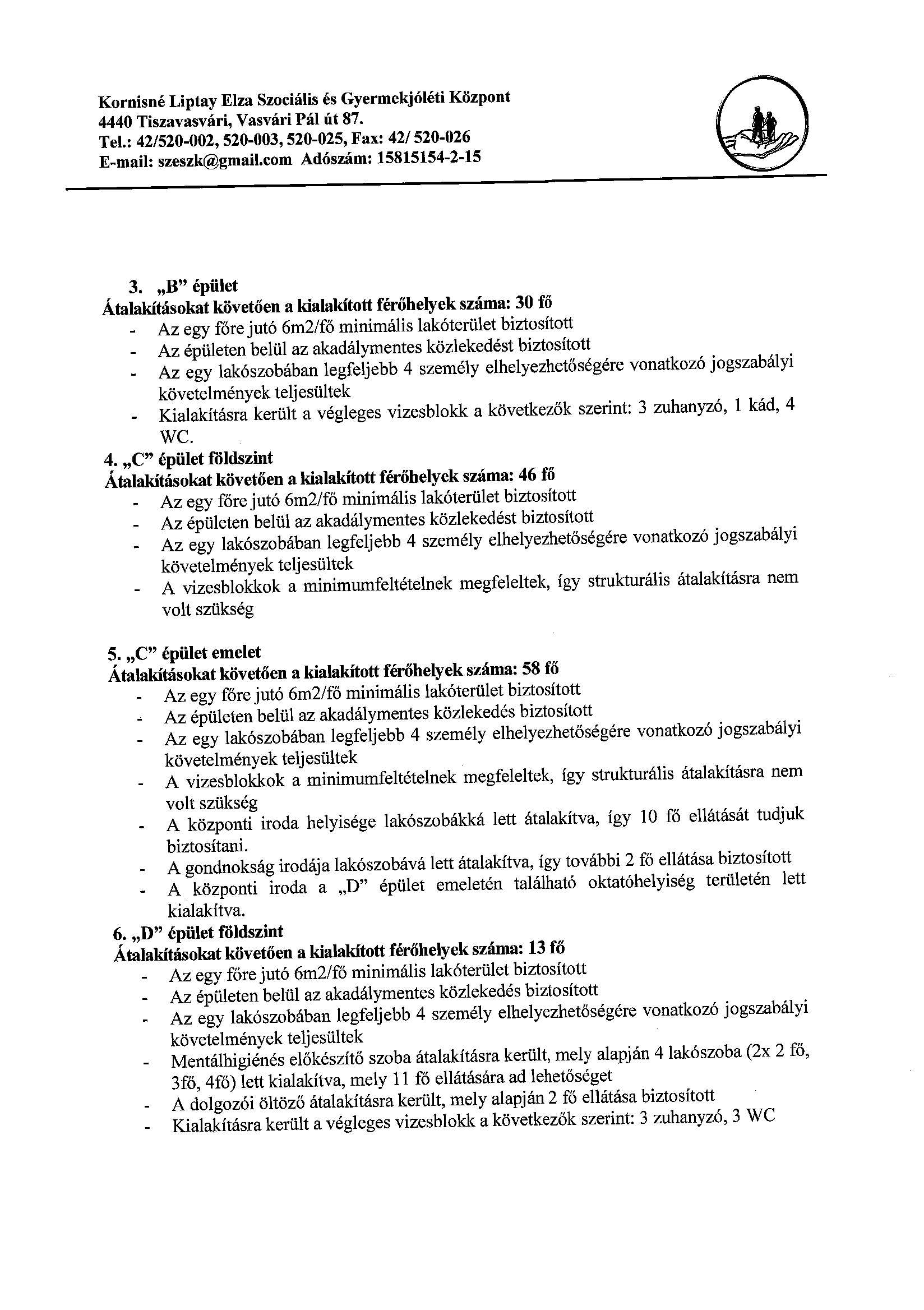 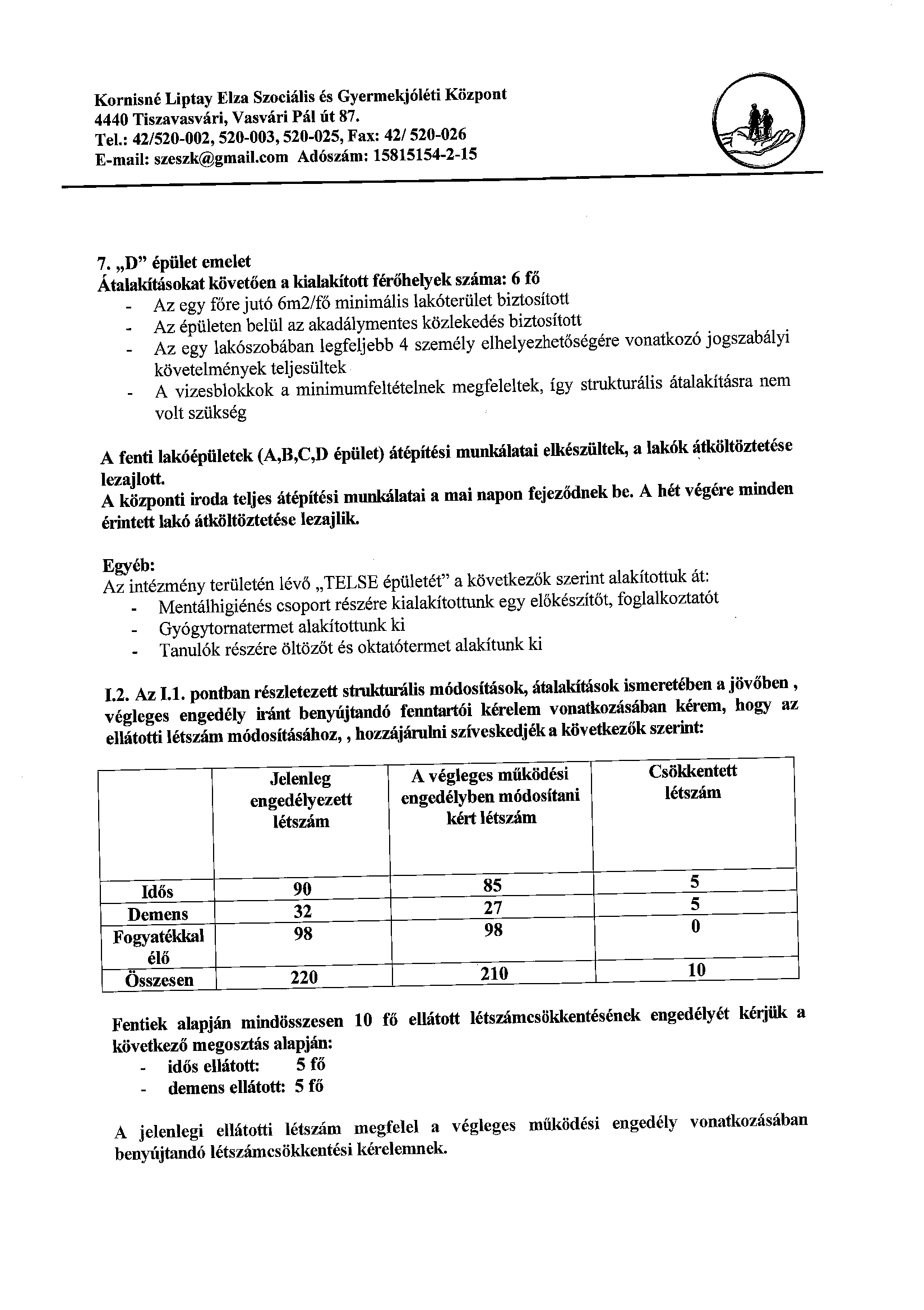 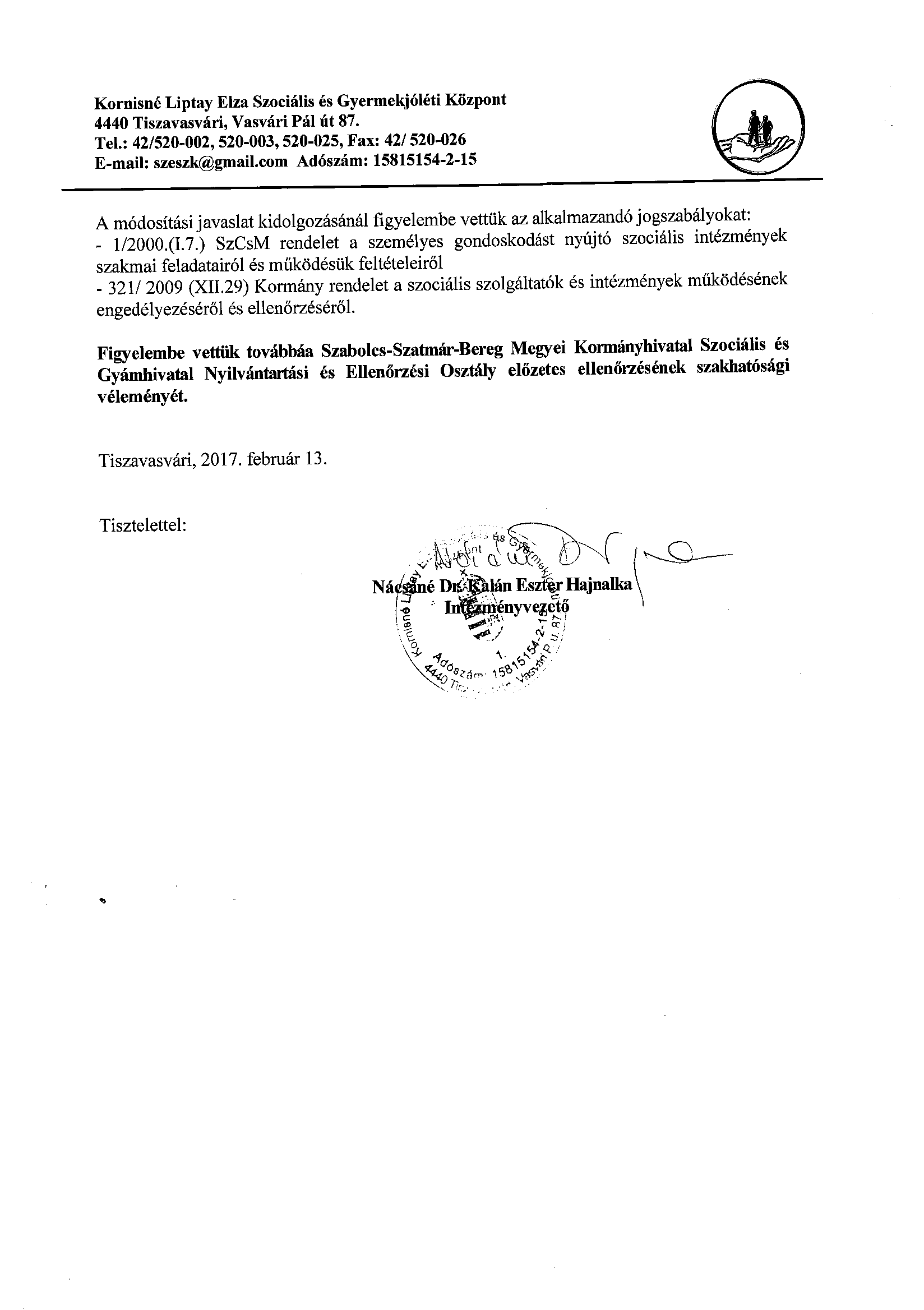 